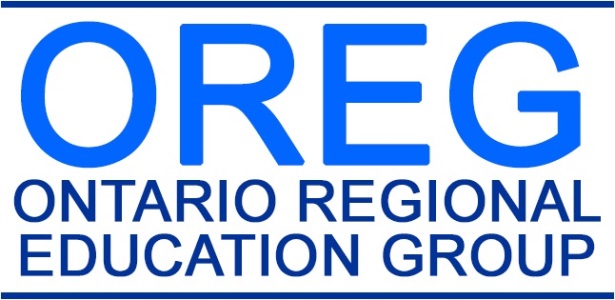 Stroke Knowledge Translation SpecialistsPROVINCIAL STROKE ROUNDS CERTIFICATE OF ATTENDANCEThis is to certify that__________________________________attended Provincial Stroke RoundsAmplifying the Patient Journey to Support Transitions in Stroke CareonWednesday, April 3rd, 2024You are only eligible to claim the time (up to 1.0 hour/credit) that you actually spent attending Provincial Stroke Rounds